Break Even Analysis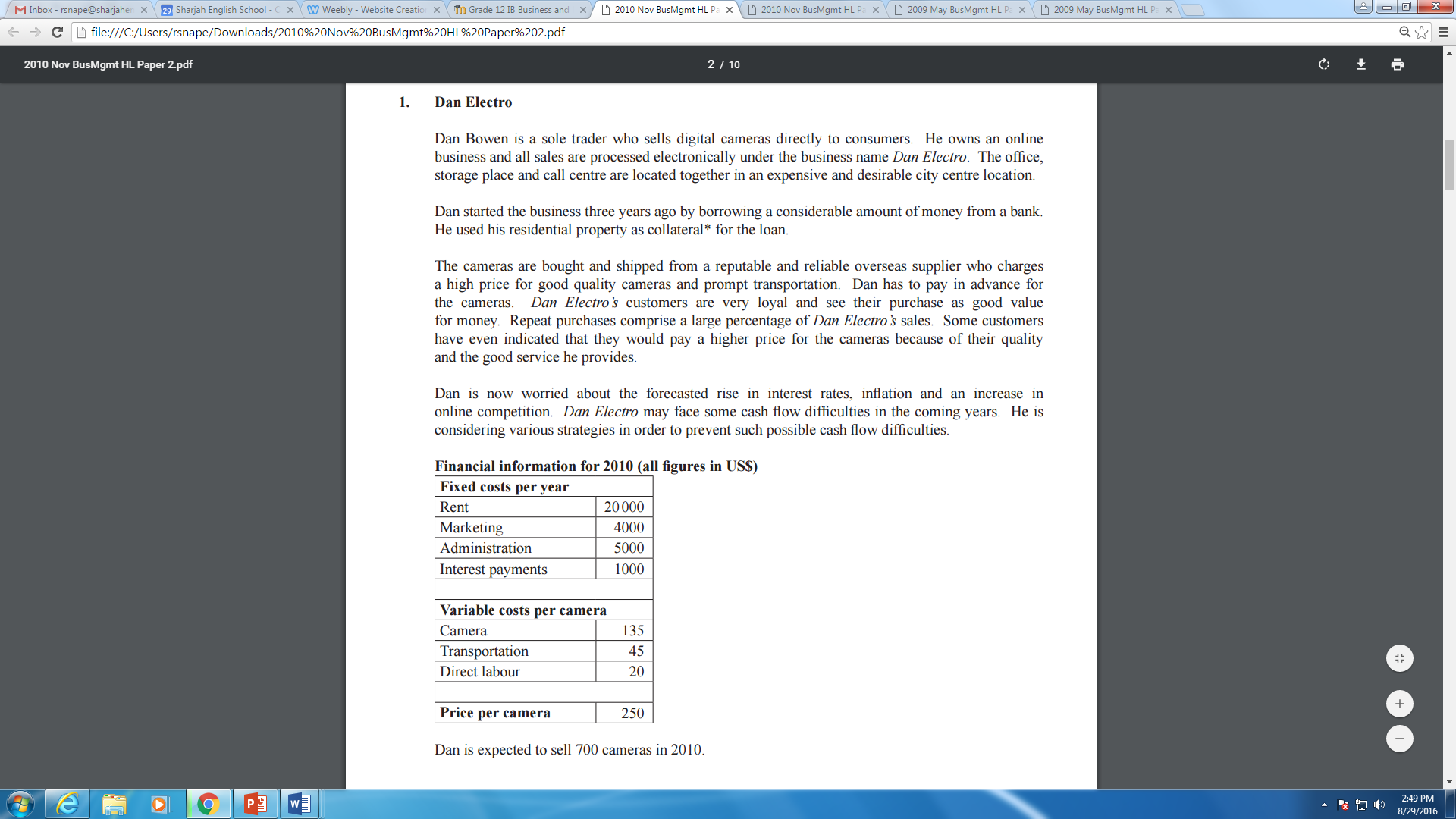 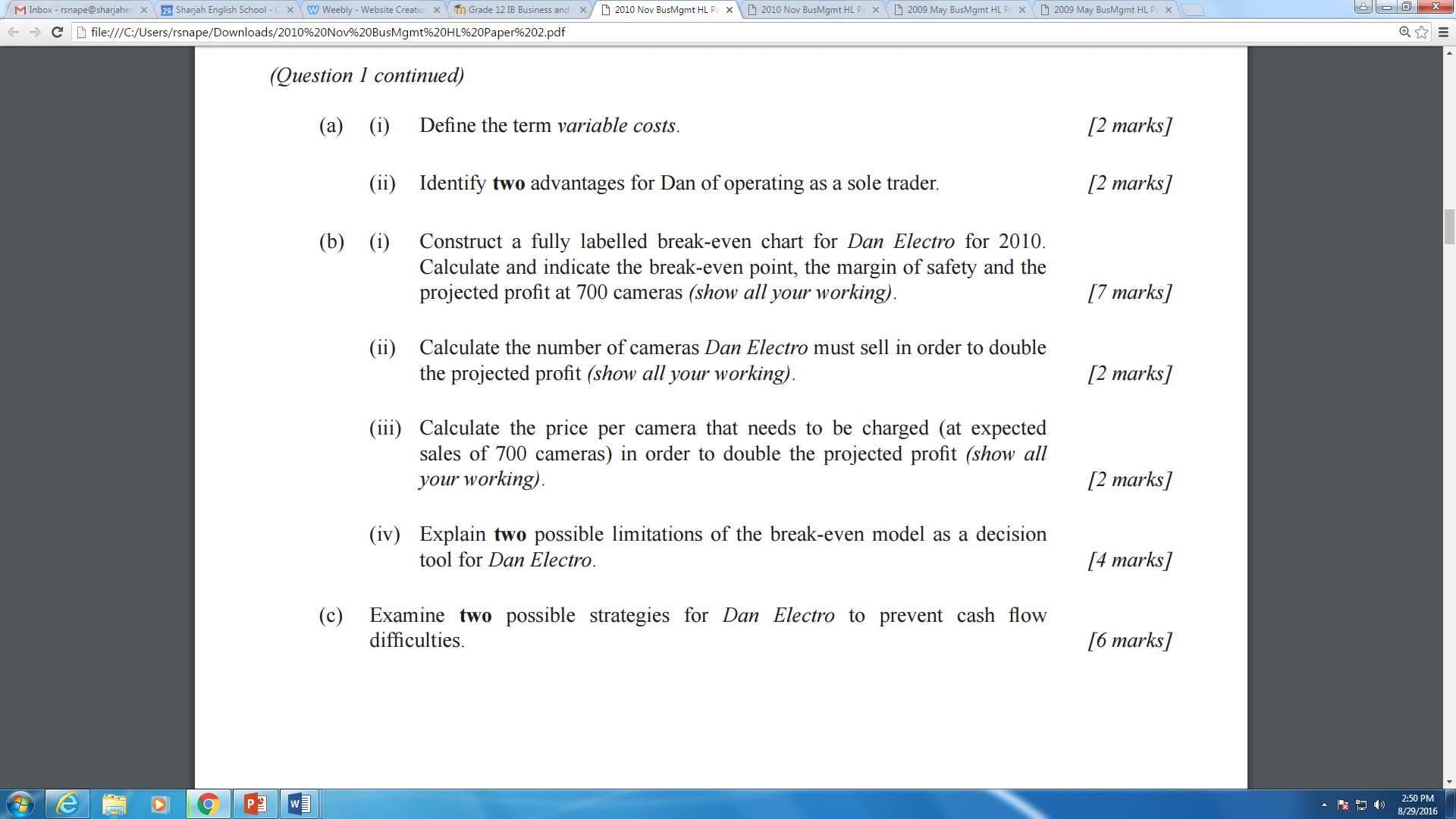 